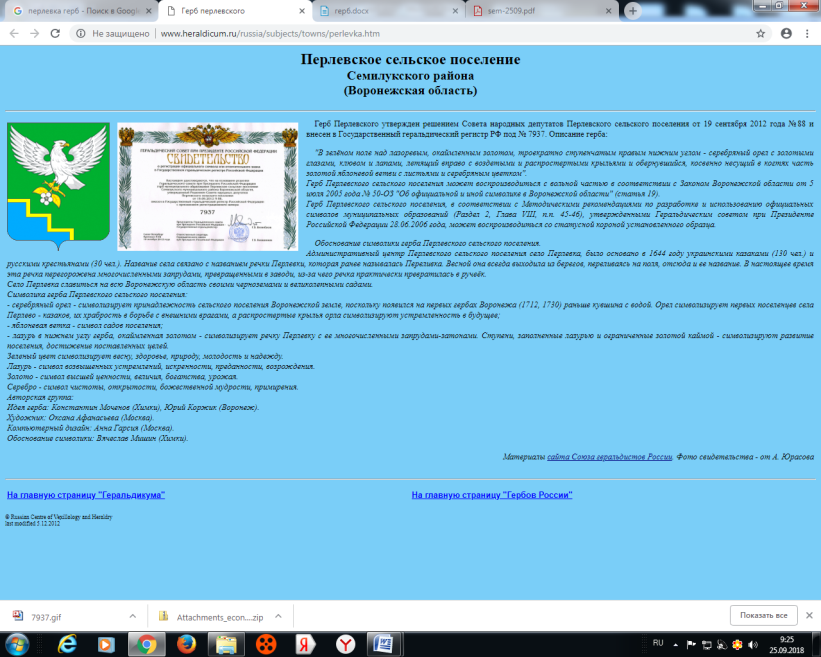 АДМИНИСТРАЦИЯПЕРЛЁВСКОГО СЕЛЬСКОГО ПОСЕЛЕНИЯСЕМИЛУКСКОГО МУНИЦИПАЛЬНОГО РАЙОНАВОРОНЕЖСКОЙ ОБЛАСТИ396921 Воронежская область, Семилукский район, с. Перлёвка, улица Центральная, 54 тел., факс (47372) 76-1-68ПОСТАНОВЛЕНИЕОт 21.07.2023 года № 33с. Перлёвка Об утверждении отчета об исполнении бюджета Перлёвского сельского поселения за 1 полугодие 2023 года.В соответствии со статьей 263 Бюджетного кодекса Российской Федерации и статьей 61 Положения о бюджетном процессе в Перлёвском сельском поселении Семилукского муниципального района администрация Перлёвского сельского поселения Семилукского муниципального района Воронежской области постановляет:1.Утвердить отчет об исполнении бюджета Перлёвского сельского поселения за 1 полугодие 2023 года согласно приложению 1.2.Утвердить источники внутреннего финансового дефицита бюджета Перлёвского сельского поселения за 1 полугодие 2023 года согласно приложению 2.3. Сведения о численности работников органов местного самоуправления и фактических расходов на оплату труда за 1 полугодие 2023 года согласно приложению 3.Приложение 1к постановлению администрации Перлёвского сельского поселения «Об утверждении отчета об исполнении бюджета Перлёвского сельского поселения за 1 полугодие 2023 года»от 21.07.2023  года №33Отчет об исполнении  бюджета Перлёвского сельского поселенияза 1 полугодие 2023 годаруб.Приложение 2к постановлению администрации Перлёвского сельского поселения «Об утверждении отчета об исполнении бюджета Перлёвского сельского поселения за 1 полугодие 2023 года»от 21.07.2023  года №33ИСТОЧНИКИ ВНУТРЕННЕГО ФИНАНСИРОВАНИЯ ДЕФИЦИТА БЮДЖЕТА ПЕРЛЁВСКОГО СЕЛЬСКОГО ПОСЕЛЕНИЯЗА 1 ПОЛУГОДИЕ 2023 ГОДАруб.Приложение 3к постановлению администрации Перлёвского сельского поселения «Об утверждении отчета об исполнении бюджета Перлёвского сельского поселения за 1 полугодие 2023 года» от 21.07.2023 года №33Сведения о численности работников органов местного самоуправления и фактических расходов на оплату труда за 1 полугодие 2023 годаруб.Глава администрации Перлёвского сельского поселенияД. А. ПроскуряковКод классификацииНаименованиеПлан на2023 годФакт на 01.07.2023г.% исполнения к плану на годxДоходы бюджета - всего22 619 879,5110 441 819,8146,16000 1 00 00000 00 0000 000НАЛОГОВЫЕ И НЕНАЛОГОВЫЕ ДОХОДЫ3 649 000,0787 336,2621,58000 1 01 00000 00 0000 000НАЛОГИ НА ПРИБЫЛЬ, ДОХОДЫ129 000,0055 259,8842,84000 1 01 02000 01 0000 110 Налог на доходы физических лиц129 000,0055 259,8842,84000 1 05 00000 00 0000 000НАЛОГИ НА СОВОКУПНЫЙ ДОХОД35 000,0029 482,2484,23000 1 05 03000 01 0000 110Единый сельскохозяйственный налог35 000,0029 482,2484,23000 1 06 00000 00 0000 000 НАЛОГИ НА ИМУЩЕСТВО3 267 000,00702 594,1421,51000 1 06 01000 00 0000 110 Налог на имущество физических лиц302 000,00- 3 330,87000 1 06 06000 00 0000 110 Земельный налог2 965 000,00705 925,0123,81000 1 06 06030 00 0000 110 Земельный налог с организаций1 684 000,00706 184,5041,93000 1 06 06040 00 0000 110 Земельный налог с физических лиц1 281 000,00-259,49000 1 11 00000 00 0000 000 ДОХОДЫ ОТ ИСПОЛЬЗОВАНИЯ ИМУЩЕСТВА, НАХОДЯЩЕГОСЯ В ГОСУДАРСТВЕННОЙ И МУНИЦИПАЛЬНОЙ СОБСТВЕННОСТИ215 000,000,000,00000 1 11 05025 10 0000 120 Доходы, получаемые в виде арендной платы, а также средства от продажи права на заключение договоров аренды за земли, находящиеся в собственности сельских поселений (за исключением земельных участков муниципальных бюджетных и автономных учреждений)215 000,000,000,00000 1 13 00000 00 0000 000 ДОХОДЫ ОТ ОКАЗАНИЯ ПЛАТНЫХ УСЛУГ (РАБОТ) И КОМПЕНСАЦИИ ЗАТРАТ ГОСУДАРСТВА0,000,000,00000 1 13 01990 00 0000 130 Прочие доходы от оказания платных услуг (работ)0,000,000,00000 1 13 01995 10 0000 130 Прочие доходы от оказания платных услуг (работ) получателями средств бюджетов сельских поселений0,000,000,00000 1 16 00000 00 0000 000 ШТРАФЫ, САНКЦИИ, ВОЗМЕЩЕНИЕ УЩЕРБА3 000,000,000,00000 1 16 07000 00 0000 140Штрафы, неустойки, пени, уплаченные в соответствии с законом или договором в случае неисполнения или ненадлежащего исполнения обязательств перед государственным (муниципальным) органом, органом управления государственным внебюджетным фондом, казенным учреждением, Центральным банком Российской Федерации, иной организацией, действующей от имени Российской Федерации3 000,000,000,00000 1 16 07010 10 0000 140Штрафы, неустойки, пени, уплаченные в случае просрочки исполнения поставщиком (подрядчиком, исполнителем) обязательств, предусмотренных муниципальным контрактом, заключенным муниципальным органом, казенным учреждением сельского поселения0,00 0,00 0,00000 1 16 07090 00 0000 140Иные штрафы, неустойки, пени, уплаченные в соответствии с законом или договором в случае неисполнения или ненадлежащего исполнения обязательств перед государственным (муниципальным) органом, казенным учреждением, Центральным банком РФ, государственной корпорацией3 000,000,000,00000 1 16 07090 10 0000 140Иные штрафы, неустойки, пени, уплаченные в соответствии с законом или договором в случае неисполнения или ненадлежащего исполнения обязательств перед муниципальным органом (муниципальным казенным учреждением) сельского поселения3 000,000,00 0,00000 2 00 00000 00 0000 000 БЕЗВОЗМЕЗДНЫЕ ПОСТУПЛЕНИЯ18 970 879,519 654 483,5550,89000 2 02 00000 00 0000 000  БЕЗВОЗМЕЗДНЫЕ ПОСТУПЛЕНИЯ ОТ ДРУГИХ БЮДЖЕТОВ БЮДЖЕТНОЙ СИСТЕМЫ РОССИЙСКОЙ ФЕДЕРАЦИИ18 960 879,519 654 483,5550,92000 2 02 10000 00 0000 150 Дотации бюджетам бюджетной системы Российской Федерации885 000,00747 000,0084,41000 2 02 15001 00 0000 150 Дотации на выравнивание бюджетной обеспеченности276 000,00138 000,0050,00000 2 02 15001 10 0000 150 Дотации бюджетам сельских поселений на выравнивание бюджетной обеспеченности из бюджета субъекта Российской Федерации276 000,00138 000,0050,00000 2 02 16001 00 0000 150Дотации на выравнивание бюджетной обеспеченности из бюджетов муниципальных районов, городских округов с внутригородским делением609 000,00609 000,00100,00000 2 02 16001 10 0000 150Дотации бюджетам сельских поселений на выравнивание бюджетной обеспеченности из бюджетов муниципальных районов609 000,00609 000,00100,00000 2 02 30000 00 0000 150 Субвенции бюджетам бюджетной системы Российской Федерации113 300,0056 640,0049,99000 2 02 35118 00 0000 150 Субвенции бюджетам на осуществление первичного воинского учета органами местного самоуправления поселений, муниципальных и городских округов113 300,0056 640,0049,99000 2 02 35118 10 0000 150 Субвенции бюджетам сельских поселений на осуществление первичного воинского учета органами местного самоуправления поселений, муниципальных и городских округов113 300,0056 640,0049,99000 2 02 40000 00 0000 150 Иные межбюджетные трансферты17 962 579,518 850 843,5549,27000 2 02 40014 00 0000 150Межбюджетные трансферты, передаваемые бюджетам муниципальных образований на осуществление части полномочий по решению вопросов местного значения в соответствии с заключенными соглашениями10 375 016,131 515 288,4314,61000 2 02 40014 10 0000 150Межбюджетные трансферты, передаваемые бюджетам сельских поселений из бюджетов муниципальных районов на осуществление части полномочий по решению вопросов местного значения в соответствии с заключенными соглашениями10 375 016,131 515 288,4314,61000 2 02 49999 00 0000 150 Прочие межбюджетные трансферты, передаваемые бюджетам7 587 563,387 335 555,1296,68000 2 02 49999 10 0000 150Прочие межбюджетные трансферты, передаваемые бюджетам сельских поселений7 587 563,387 335 555,1296,68000 2 07 00000 00 0000 000 ПРОЧИЕ БЕЗВОЗМЕЗДНЫЕ ПОСТУПЛЕНИЯ10 000,000,000,00000 2 07 05000 10 0000 150 Прочие безвозмездные поступления в бюджеты сельских поселений10 000,000,000,0000096000000000000000Расходы бюджета - ИТОГО22 730 179,51 10 664 368,44 46,9200000000000000000200Расходы22 359 779,5110 393 532,0046,4800000000000000000210Оплата труда и начисления на оплату труда3 368 100,001 513 830,0844,9500000000000000000211Оплата труда2 582 400,001 197 466,6046,3700000000000000000213Начисления на оплату труда785 700,00316 363,4840,2700000000000000000220Приобретение услуг12 442 915,542 432 902,9119,5500000000000000000221Услуги связи137 000,0041 696,5130,4400000000000000000223Коммунальные услуги1 113 591,15562 927,08 50,5500000000000000000225Услуги по содержанию имущества10 690 524,391 669 170,0115,6100000000000000000226Прочие услуги501 800,00159 109,3131,7100000000000000000227Страхование0,000,000,0 000000000000000000230Обслуживание долговых обязательств 1 000,00 0,00 0,0000000000000000000231Обслуживание внутренних долговых обязательств1 000,00 0,00 0,0000000000000000000260Социальное обеспечение192 300,00100 004,0452,0000000000000000000264Социальные пособия, выплачиваемые организациями сектора государственного управления187 300,0095 802,3651,1500000000000000000266Социальные пособия и компенсации персоналу в денежной форме5000,0 04201,6884,0300000000000000000290Прочие расходы6 355 463,976 346 794,9799,8600000000000000000300Поступление нефинансовых активов370 400,00270 836,4473,1200000000000000000310Увеличение стоимости основных средств167 200,00167 175,4599,9900000000000000000340Увеличение стоимости материальных запасов203 200,00103 660,9951,0100079000000000000000Результат исполнения бюджета (дефицит "--", профицит "+")-110 300- 222 548,63НаименованиеКод классификацииНаименованиеКод классификацииПлан на годИсполнено на 01.07.2023г.Источники финансирования дефицита бюджета – всего90 00 00 00 00 0000 000110 300,00222 548,63Бюджетные кредиты от других бюджетов бюджетной системы Российской Федерации01 03 00 00 00 0000 000- 61 440,000,00Получение бюджетных кредитов, полученных от других бюджетов бюджетной системы Российской Федерации в валюте Российской Федерации01 03 01 00 00 0000 7000,000,00Получение бюджетами поселений кредитов от других бюджетов бюджетной системы Российской Федерации в валюте Российской Федерации01 03 01 00 10 0000 7100,000,00Погашение бюджетных кредитов, полученных от других бюджетов бюджетной системы Российской Федерации в валюте Российской Федерации01 03 01 00 00 0000 800- 61 440,000,00Погашение бюджетами поселений кредитов от других бюджетов бюджетной системы Российской Федерации в валюте Российской Федерации01 03 01 00 10 0000 810- 61 440,000,00Изменение остатков средств на счетах по учету средств бюджета01 05 00 00 00 0000 000171 740,00222 548,63Увеличение остатков средств бюджетов01 05 00 00 00 0000 500- 22 619 879,51- 10 441 819,81Увеличение прочих остатков денежных средств бюджетов поселений01 05 02 01 10 0000 510- 22 619 879,51- 10 441 819,81Уменьшение остатков средств бюджетов01 05 00 00 00 0000 60022 791 619,5110 664 368,44Уменьшение прочих остатков денежных средств бюджетов сельских поселений01 05 02 01 10 0000 61022 791 619,5110 664 368,44Численность работниковорганов местногосамоуправления на текущий финансовый год, ед.   в том числе  в том числеФактически исполнено по фонду оплаты труда с начислениями рублей    в том числе   в том числеЧисленность работниковорганов местногосамоуправления на текущий финансовый год, ед. муниципальные служащиеслужащих,замещающихдолжности, не являющиесядолжностямимуниципальной службыФактически исполнено по фонду оплаты труда с начислениями рублей муниципальные служащиеслужащих,замещающихдолжности, не являющиесядолжностямимуниципальной службы4311 129 027,01897 981,16231 045,85